                          МИНИСТЕРСТВО ОБРАЗОВАНИЕ И НАУКИ САМАРСКОЙ ОБЛАСТИ                                                                              УтверждЕНО                                                                                                                          Приказ директора                                                                                                        от 01.06.2022г. №148/2-одРАБОЧАЯ ПРОГРАММА УЧЕБНОЙ ДИСЦИПЛИНЫОП.02 ТЕХНИЧЕСКАЯ ГРАФИКАобщепрофессионального цикла основной образовательной программыпрограммы подготовки квалифицированных рабочих, служащих 15.01.33 Токарь на станкахс числовым программным управлениемСамара, 2022гСОДЕРЖАНИЕПОЯСНИТЕЛЬНАЯ ЗАПИСКА ПРОГРАММЫ УЧЕБНОЙ ДИСЦИПЛИНЫ  ОП.02 ТЕХНИЧЕСКАЯ ГРАФИКА1.1. Место дисциплины в структуре основной профессиональной образовательной программы: дисциплина входит в общепрофессиональный цикл 1.2. Цель и планируемые результаты освоения дисциплины:2. СТРУКТУРА И СОДЕРЖАНИЕ УЧЕБНОЙ ДИСЦИПЛИНЫ2.1. Объем учебной дисциплины и виды учебной работы2.2. Тематический план и содержание учебной дисциплины ОП.02 ТЕХНИЧЕСКАЯ ГРАФИКА3. УСЛОВИЯ РЕАЛИЗАЦИИ ПРОГРАММЫ УЧЕБНОЙ ДИСЦИПЛИНЫ3.1. Для реализации программы учебной дисциплины должны быть предусмотрен следующие специальные помещения:Кабинет Технической графики и технических измерений, оснащенный оборудованием: рабочего места преподавателя и рабочих мест обучаюшихся, стенды, плакаты, макеты, техническими средствами обучения: ПК, мультимедийное устройство.3.2. Информационное обеспечение реализации программыДля реализации программы библиотечный фонд образовательной организации должен иметь печатные и/или электронные образовательные и информационные ресурсы, рекомендуемых для использования в образовательном процессе 3.2.1. Печатные издания1.Бродский А.М. и др. Техническая графика (металлообработка) ОИЦ «Академия», 20132.Бродский А.М. и др. Черчение (металлообработка) ОИЦ «Академия», 20133.Васильева Л.С. Черчение (металлообработка). Практикум ОИЦ «Академия», 20134. КОНТРОЛЬ И ОЦЕНКА РЕЗУЛЬТАТОВ ОСВОЕНИЯ УЧЕБНОЙ ДИСЦИПЛИНЫ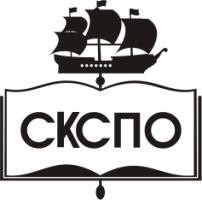 государственное автономное профессиональное образовательное учреждение Самарской области«Самарский колледж сервиса производственного оборудования имени Героя Российской ФедерацииЕ.В. Золотухина»ПОЯСНИТЕЛЬНАЯ ЗАПИСКА УЧЕБНОЙ ДИСЦИПЛИНЫСТРУКТУРА и содержание УЧЕБНОЙ ДИСЦИПЛИНЫусловия реализации программы УЧЕБНОЙ ДИСЦИПЛИНЫКонтроль и оценка результатов Освоения      УЧЕБНОЙ ДИСЦИПЛИНЫКодПК УменияЗнанияПК1.1ПК1.2выполнять чертежи деталей в формате 2D и 3D.читать и оформлять чертежи, схемы и графики;составлять эскизы на обрабатываемые детали с указанием допусков и посадок;требования единой системы конструкторской документации (ЕСКД);правила чтения схем и чертежей обрабатываемых деталей;способы выполнения рабочих чертежей и эскизовВид учебной работыОбъем часовОбъем учебной дисциплины60Самостоятельная работа104Суммарная учебная нагрузка во взаимодействии с преподавателем46в том числе:в том числе:теоретическое обучение6практические занятия -Промежуточная аттестация. Диф. зачет 2Наименование разделов и темСодержание учебного материала и формы организации деятельности обучающихсяОбъем часовКоды компетенций, формированию которых способствует элемент программыТема 1.Основные сведения по оформлению чертежейСодержание учебного материала10ПК1.1ПК2.1ПК3.1ПК4.1ПК5.1ОК1-ОК4Тема 1.Основные сведения по оформлению чертежей1. Правила оформления проектно-конструкторской документации в соответствии с стандартами ЕСКД10ПК1.1ПК2.1ПК3.1ПК4.1ПК5.1ОК1-ОК4Тема 1.Основные сведения по оформлению чертежейПрактические занятия14ПК1.1ПК2.1ПК3.1ПК4.1ПК5.1ОК1-ОК4Тема 1.Основные сведения по оформлению чертежей1. Практическое занятие«Оформление основной производственной надписи»7ПК1.1ПК2.1ПК3.1ПК4.1ПК5.1ОК1-ОК4Тема 1.Основные сведения по оформлению чертежей2.. Практическое занятие«Нанесение размеров на чертежах»7ПК1.1ПК2.1ПК3.1ПК4.1ПК5.1ОК1-ОК4Тема 1.Основные сведения по оформлению чертежейСамостоятельная работа обучающихся2ПК1.1ПК2.1ПК3.1ПК4.1ПК5.1ОК1-ОК4Тема 2.Геометрические построения и приемы вычерчивания контуров технических деталей.Содержание учебного материала2ПК1.1ПК2.1ПК3.1ПК4.1ПК5.1ОК1-ОК4Тема 2.Геометрические построения и приемы вычерчивания контуров технических деталей.Деление окружности2ПК1.1ПК2.1ПК3.1ПК4.1ПК5.1ОК1-ОК4Тема 2.Геометрические построения и приемы вычерчивания контуров технических деталей.2. Сопряжения.2ПК1.1ПК2.1ПК3.1ПК4.1ПК5.1ОК1-ОК4Тема 3. Системы САПР. Система АДЕМ, КОМПАССодержание учебного материала2ПК1.1ПК2.1ПК3.1ПК4.1ПК5.1ОК1-ОК4Тема 3. Системы САПР. Система АДЕМ, КОМПАС1Назначение САПР для выполнения графических работ. Преимущества в использовании САПР для выполнения чертежей. Состав аппаратного программного обеспечения. 2ПК1.1ПК2.1ПК3.1ПК4.1ПК5.1ОК1-ОК4Тема 3. Системы САПР. Система АДЕМ, КОМПАС2 Система АДЕМ, основные сведения и возможности АДЕМа. Главное меню системы АДЕМ.2ПК1.1ПК2.1ПК3.1ПК4.1ПК5.1ОК1-ОК4Тема 3. Системы САПР. Система АДЕМ, КОМПАССамостоятельная работа2ПК1.1ПК2.1ПК3.1ПК4.1ПК5.1ОК1-ОК4Тема 3. Системы САПР. Система АДЕМ, КОМПАС1. Самостоятельная работа «Работа с главным меню системы АДЕМ»2ПК1.1ПК2.1ПК3.1ПК4.1ПК5.1ОК1-ОК4Тема 4. Порядок и последовательность работы с системой АДЕМ, КОМПАССодержание учебного материала2ПК1.1ПК2.1ПК3.1ПК4.1ПК5.1ОК1-ОК4Тема 4. Порядок и последовательность работы с системой АДЕМ, КОМПАС1. Графические формы представления информации. Пакеты программного обеспечения системы АДЕМ2ПК1.1ПК2.1ПК3.1ПК4.1ПК5.1ОК1-ОК4Тема 4. Порядок и последовательность работы с системой АДЕМ, КОМПАС2. Последовательность, порядок работы на компьютере с системой АДЕМ. Последовательность, порядок работы на компьютере с системой КОМПАС2ПК1.1ПК2.1ПК3.1ПК4.1ПК5.1ОК1-ОК4Тема 4. Порядок и последовательность работы с системой АДЕМ, КОМПАСПрактические занятия14ПК1.1ПК2.1ПК3.1ПК4.1ПК5.1ОК1-ОК4Тема 4. Порядок и последовательность работы с системой АДЕМ, КОМПАС1. Практическое занятие«Выполнение чертежа детали с элементами сопряжений и других геометрических построений с нанесением размеров c использованием ADEMCAD»14ПК1.1ПК2.1ПК3.1ПК4.1ПК5.1ОК1-ОК4Тема 4. Порядок и последовательность работы с системой АДЕМ, КОМПАССамостоятельная работа обучающихся1ПК1.1ПК2.1ПК3.1ПК4.1ПК5.1ОК1-ОК4Тема 5. Проекционные изображения на чертежахСодержание учебного материала2Тема 5. Проекционные изображения на чертежах1. Проецирование точка, прямой и плоскости. Комплексный чертеж. Основные сведения об аксонометрических проекциях. Изометрическая проекция.2ПК1.1ПК2.1ПК3.1ПК4.1ПК5.1ОК1-ОК4Тема 5. Проекционные изображения на чертежах2. Проецирование геометрических тел. Проекции точек, лежащих на поверхности геометрических тел. Построение комплексного чертежа2ПК1.1ПК2.1ПК3.1ПК4.1ПК5.1ОК1-ОК4Тема 5. Проекционные изображения на чертежахПрактические занятия12ПК1.1ПК2.1ПК3.1ПК4.1ПК5.1ОК1-ОК4Тема 5. Проекционные изображения на чертежах1. Практическое занятие«Построение комплексного чертежа моделей с натуры, по аксонометрическому изображению. Построение третьей проекции модели по двум заданным»12ПК1.1ПК2.1ПК3.1ПК4.1ПК5.1ОК1-ОК4Тема 6. Машиностроительное черчение. Основные положенияСодержание учебного материала2ПК1.1ПК2.1ПК3.1ПК4.1ПК5.1ОК1-ОК4Тема 6. Машиностроительное черчение. Основные положения1. Машиностроительный чертеж и его назначение2ПК1.1ПК2.1ПК3.1ПК4.1ПК5.1ОК1-ОК4Тема 6. Машиностроительное черчение. Основные положения2. Обзор стандартов ЕСКД.  Виды изделий и конструкторских документов2ПК1.1ПК2.1ПК3.1ПК4.1ПК5.1ОК1-ОК4Тема 7.Изображение- виды, разрезы, сеченияСодержание учебного материала2ПК1.1ПК2.1ПК3.1ПК4.1ПК5.1ОК1-ОК4Тема 7.Изображение- виды, разрезы, сеченияВиды. Разрезы. Сечения2ПК1.1ПК2.1ПК3.1ПК4.1ПК5.1ОК1-ОК4Тема 7.Изображение- виды, разрезы, сечения2. Резьбовые соединения болтом , шпилькой. Упрощенное изображение стандартных крепежных изделий2ПК1.1ПК2.1ПК3.1ПК4.1ПК5.1ОК1-ОК4Тема 8.Эскизы и рабочие чертежи деталейСодержание учебного материала1ПК1.1ПК2.1ПК3.1ПК4.1ПК5.1ОК1-ОК4Тема 8.Эскизы и рабочие чертежи деталей1. Эскизы. Правила оформления эскизов. Требования к рабочим чертежам детали. Шероховатость поверхности.1ПК1.1ПК2.1ПК3.1ПК4.1ПК5.1ОК1-ОК4Тема 8.Эскизы и рабочие чертежи деталейПрактические занятия 2ПК1.1ПК2.1ПК3.1ПК4.1ПК5.1ОК1-ОК4Тема 8.Эскизы и рабочие чертежи деталей1 Практическое занятие «Составлениеэскиза зубчатого колеса»2ПК1.1ПК2.1ПК3.1ПК4.1ПК5.1ОК1-ОК4Тема 9.Составление сборочных чертежейСодержание учебного материала2ПК1.1ПК2.1ПК3.1ПК4.1ПК5.1ОК1-ОК4Тема 9.Составление сборочных чертежей1. Комплект конструкторской документации. Сборочный чертеж. Спецификация. Последовательность выполнения сборочного чертежа.2ПК1.1ПК2.1ПК3.1ПК4.1ПК5.1ОК1-ОК4Тема 9.Составление сборочных чертежейСамостоятельная работа обучающихся1ПК1.1ПК2.1ПК3.1ПК4.1ПК5.1ОК1-ОК4Тема 10.Чтение и деталирование сборочных чертежейСодержание учебного материала1ПК1.1ПК2.1ПК3.1ПК4.1ПК5.1ОК1-ОК4Тема 10.Чтение и деталирование сборочных чертежейНазначение данной сборочной единицы.1ПК1.1ПК2.1ПК3.1ПК4.1ПК5.1ОК1-ОК4Тема 10.Чтение и деталирование сборочных чертежейГабаритные, установочные и присоединительные размеры.1ПК1.1ПК2.1ПК3.1ПК4.1ПК5.1ОК1-ОК4Тема 10.Чтение и деталирование сборочных чертежейДеталирование сборочного чертежа.1ПК1.1ПК2.1ПК3.1ПК4.1ПК5.1ОК1-ОК4Тема 10.Чтение и деталирование сборочных чертежейСамостоятельная работа обучающихся1ПК1.1ПК2.1ПК3.1ПК4.1ПК5.1ОК1-ОК4Промежуточная аттестация. Диф. зачет Промежуточная аттестация. Диф. зачет 2Всего:Всего:60Результаты обученияКритерии оценкиМетоды оценкиУмениявыполнять чертежи деталей в формате 2D и 3D.читать и оформлять чертежи, схемы и графики;составлять эскизы на обрабатываемые детали с указанием допусков и посадок;Чтение машиностроительных чертежей в соответствии с условными обозначениями, правилами изображения, надписями, особенностями;составление спецификации машиностроительных чертежей в соответствии с требованиями нормативных документов;выполнение чертежей деталей и изделий в соответствии с ЕСКД, ГОСТ и техническими требованиямиОценка результатов выполнения практических работЗнаниятребования единой системы конструкторской документации (ЕСКД);правила чтения схем и чертежей обрабатываемых деталей;способы выполнения рабочих чертежей и эскизовориентация в нормативной и конструкторской документации;перечисление правил чтения схем и чертежей обрабатываемых деталей;способы выполнения рабочих чертежей и эскизовОценка выполнения тестовых заданийОценка устного опроса